Как открыть гостиницу?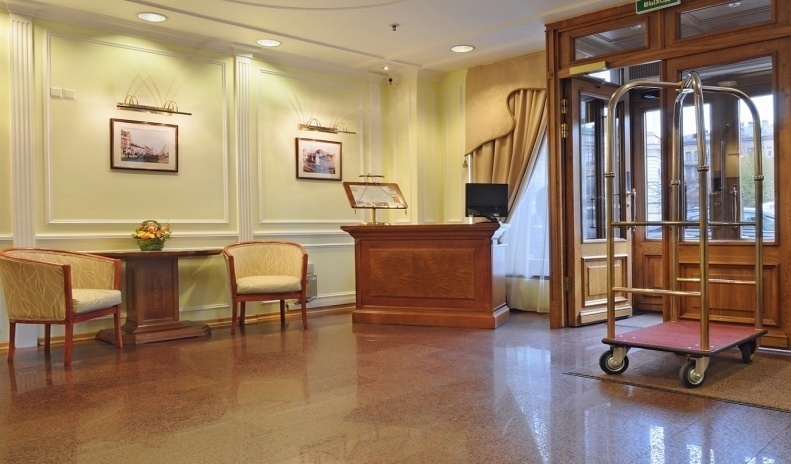 Для открытия гостиницы необходимо:1. Создать юридическое лицо - зарегистрировать в Государственной службе регистрации и нотариата Министерства юстиции ПМР общество с ограниченной ответственностью Государственная регистрация юридических лиц осуществляется в срок не позднее 10 (десяти) рабочих дней со дня предоставления документов в регистрирующий орган. Необходимую информацию можно получить в Государственной службе регистрации и нотариата Министерства юстиции ПМР по следующим адресам:- Тираспольский отдел регистрации, ул. Мира, д.5, контактный телефон 0-(533)-96521;- Бендерский отдел регистрации, ул. Пушкина, 75, контактный телефон 0-(552)-4-23-02;- Рыбницкий отдел регистрации, ул. Кирова, д. 88/2а, контактный телефон 0-(555)-3-08-78;- Слободзейский отдел регистрации,  ул. Фрунзе, д. 23, контактный телефон 0-(557)-2-41-37;- Григориопольский отдел регистрации, пер. Мира, д.8, кв. 39, Контактный телефон 0-(210)-3-29-55;- Дубоссарский отдел регистрации, ул. Дзержинского, 47, Контактный телефон 0-(215)-3-21-90;- Каменский отдел регистрации, ул. Пролетарская, 7, контактный телефон 0-(216)-2-16-92 Важно! В течение 3 (трех) рабочих дней с момента государственной регистрации юридического лица или государственной регистрации индивидуального предпринимателя, а также внесения сведений в государственный реестр юридических лиц о создании,  регистрирующий орган предоставляет соответствующие сведения в следующие органы государственного управления по месту регистрации субъекта права: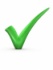 а) налоговые;б) статистические;в) социального страхования;г) содействия занятости.Налоговые органы обязаны обеспечить постановку налогоплательщиков на учет и в срок не позднее 3 (трех) рабочих дней после постановки зарегистрированного субъекта права на учет выдать (направить) субъекту права справку о постановке налогоплательщика на налоговый учет, а также предоставить такие сведения в регистрирующий орган. 
2. Постановка на учет в налоговый орган по месту нахождения юридического лица и открытие им счетов в банках.Постановка налогоплательщика на учет в налоговый орган и открытие им счетов в банках, осуществляется в соответствии в требованиями Приказа Министерства финансов ПМР от 3 апреля 2008 года  № 54 «Об утверждении Инструкции «О порядке постановки налогоплательщиков на учет в налоговых органах, снятии их с учета и открытия им счетов в банках и иных кредитных организациях» (САЗ 08-40).Необходимую информацию можно получить в территориальных налоговых инспекциях по следующим адресам:- Налоговая инспекция по городу Тирасполь – г. Тирасполь, ул. 25 Октября, 101.Контактный тел. 0-(533)-96102;- Налоговая инспекция по городу Бендеры – г.Бендеры, ул.Калинина,17.Контактный тел. 0-(552)-26868;- Налоговая инспекция по городу Рыбница и Рыбницкому району – г.Рыбница, ул.Кирова, 134/1.Контактный телефон0-(555)-31813;- Налоговая инспекция по городу Слободзея и Слободзейскому району- г.Слободзея, ул.Фрунзе, 10.Контактный телефон 0-(557)24409;- Налоговая инспекция по городу Григориополь и Григориопольскому району – г.Григориополь, ул.Карла Маркса, 146.Контактный телефон 0-(210)-34154;- Налоговая инспекция по городу Дубоссары и Дубоссарскому району – г.Дубоссары, ул.Дзержинского,4.Контактный телефон 0-(215)-35159;- Налоговая инспекция по городу Каменка и Каменскому району – г.Каменка, пер. Солтыса, д.2,Контактный телефон 0-(216)-229563. Найти помещение для размещения гостиницы4. Подготовить помещение и подобрать персонал гостиницы Обратите внимание! В соответствии со статьей 1030 Гражданского Кодекса Приднестровской Молдавской Республики гостиница несет ответственность за сохранность имущества постояльцев.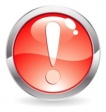 Для открытия гостиницы необходимо иметь оборудование отдельно для номеров и для персонала (стойка администратора; стол и небольшой диван по желанию). Для оснащения номеров кровати, шкафы, тумбочки и столы. Также заранее следует продумать подвод воды и канализации к номерам и покупку соответствующего сантехнического оборудования. Холодильник и телевизор являются дополнительным оснащением номеров, использовать их нужно по желанию.Наличие кухни и пищеблока подразумевает оснащение специализированным оборудованием. Среди обязательного оборудования следует также отметить выделенную телефонную линию. К персоналу гостиницы предъявляются следующие требования:Руководитель гостиницы - организует  работу  и   обеспечивает экономическую  эффективность  деятельности  гостиницы.  Осуществляет контроль за качеством обслуживания клиентов в соответствии с классом гостиницы, учетом, распределением и правильным использованием  жилых номеров и свободных мест, а также  соблюдением  паспортного  режима.Требования к квалификации - высшее профессиональное образование и стаж работы по специальности в жилищно-коммунальном  хозяйстве  не менее 5 лет.Администратор - осуществляет работу по эффективному и культурному обслуживанию посетителей, созданию  для  них  комфортных условий.  Обеспечивает  контроль  за    сохранностью    материальных ценностей.Требования к квалификации - среднее профессиональное образование без  предъявления  требований  к  стажу   работы    или    начальное профессиональное образование и стаж работы по специальности не менее 2 лет.5. Привести помещение в соответствие с:Санитарно-эпидемиологическими требованиями 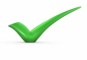 Среди них содержаться требования:	а) получить санитарно-эпидемиологического заключение;Необходимую информацию можно получить в ГУ «Республиканский центр гигиены и эпидемиологии» по следующим адресам:– г.Тирасполь, пер.Западный,13,телефон -0(533)-70536;– г. Бендеры, ул. Кавриаго, 1, телефон -0(552)-43331;– г.Слободзея, ул.Ленина, 141а, телефон – 0(557)-24964;– г.Григориополь, ул.Куйбышева, 2а, телефон – 0(210)-32103;– г.Дубоссары, ул.К.Маркса, 5а, телефон – 0(215)-35456;– г.Рыбница, ул.Победы, 51, телефон – 0(555)-30458;– г. Каменка, ул. Кирова, 298, телефон – 0(216)-23664	б) заключить договор (если такой договор не заключал собственник помещения, в котором располагается гостиница) на проведение  дератизационных  и  дезинсекционных работ Необходимую информацию можно получить в ГУП «Республиканский центр профилактической дезинфекции» по следующим адресам:– г. Тирасполь, пер. Западный, 13, телефон – 0(533)-71421;– г. Бендеры, ул. Дзержинского,54, телефон 0-(522)-49123;– г. Рыбница, ул. Победы,51, телефон 0-(555)-41481в) заключить договор на вывоз твердых бытовых отходов (если такой договор не заключал собственник помещения, в котором располагается гостиница). Необходимую информацию можно получить по следующим адресам:–МУП «Спецавтохозяйство» - г. Тирасполь, ул. Украинская,11, телефон – 0 (533) - 97348;–МУП «Бендерское объединение по строительству, ремонту, эксплуатации дорог, санитарному обслуживанию и благоустройству «КоммуналДорСервис» - г. Бендеры, пер. Кицканский, 2 «б»,  телефон – 0(552) -21493;–ДМУП «Слободзейское ЖУК», г. Слободзея, ул. Новосавицкая, 14 «а»,  телефон –0 (557) -24528;–МУП «Дубоссарское ПУЖКХ» - г. Дубоссары,  ул. Дзержинского, 81 «а»,  телефон –0(215)- 35335;–МУП «Григориопольское ПУЖКХ» - г. Григориополь, ул. К. Маркса, 174, телефон –0 (210)- 32736;–МУП «Каменское ПУЖКХ» - г. Каменка, ул. Кирова, 220, телефон – 0(216)- 21232;–МУП «Рыбницкий ЖЭУК» - Рыбница, ул. С. Лазо,1 «б», телефон – 0(555)- 33729письменное заявление (составляется на месте).Требованиями пожарной безопасности, предъявляемыми к помещениям, в которых может располагаться гостиница.	Требования изложены в Приказе Министерства внутренних дел ПМР от 23 ноября 2010 года №  440 «Об утверждении и введении в действие «Положения о разрешительном порядке осуществления деятельности (работ, услуг, оборудования, материалов), эксплуатации объектов физическими и юридическими лицами всех форм собственности в области пожарной безопасности» (САЗ 11-1).Необходимую информацию можно получить в Пожарной службе по месту нахождения организации                  Экологическими требованиями а) получить заключение экологической экспертизы на планируемую хозяйственную деятельность.Для этого необходимо представить раздел «Оценка воздействия на окружающую среду». Требования к разделу регламентируются СНиП ПМР 11-01-2010 «Состав, порядок разработки, согласовании утверждения проектной документации для строительства», Пособием к СНиП 11-01-95 «По разработке раздела проектной документации «Охрана окружающей среды» и Положением             «О порядке проведения государственной экологической экспертизы инвестиционных проектов» 
(САЗ 07-52);б) получить «Разрешение на выброс загрязняющих веществ в атмосферу»;в) получить «Лимиты водопользования»6. Для получения разрешения на открытие гостиницы в Государственную администрацию по месту нахождения необходимо представить  следующие документы:- заявление установленного образца; -копию свидетельства о государственной регистрации юридического лица; -копию Устава юридического лица (1, 2, 3 стр.);-копию Выписки из Единого государственного реестра;-копию договора с МУП «Спецавтохозяйство» на вывоз твердых бытовых отходов; - копию договора аренды помещения  и/или копию свидетельства, удостоверяющего право собственности объекта недвижимости; -копию санитарно-эпидемиологического заключения, выданного ГУ «Республиканский центр гигиены и эпидемиологии»;-копию разрешения Управления пожарной охраны МВД ПМР; -копию акта ввода объекта в эксплуатацию.Обратите внимание! Если в гостинице планируется реализация алкогольной продукции, то необходимо получить лицензию на  розничную продажу алкогольной продукции. Лицензирующий орган подготавливает заключение на выдачу лицензии и передает его в ГУ «Регистрационная палата» Министерства юстиции ПМР в срок, не превышающий двадцати дней со дня получения заявления соискателя лицензии со всеми необходимыми документами. 7. Приобрести и поставить на учет контрольно-кассовый аппарат (машину) Регистрация (постановка на учет в налоговых органах) контрольно-кассового аппарата (машины) производится в налоговом органе, в котором хозяйствующий субъект состоит на учете в качестве налогоплательщика, на основании письменного заявления.К заявлению прилагаются: копия документа, подтверждающего основание для осуществления деятельности по месту установки контрольно-кассового аппарата (машины) (решение государственной администрации города или района и (или) договор аренды); копия договора о техническом обслуживании контрольно-кассового аппарата (машины) центром технического обслуживания; книга кассира-операциониста, вспомогательная книга кассира-операциониста. Заявление о регистрации контрольно-кассового аппарата (машины), подлежащего применению филиалом и (или) другим территориально обособленным подразделением, подается пользователем контрольно-кассового аппарата (машины) в налоговый орган по месту нахождения данного филиала и (или) территориально обособленного подразделения, которым осуществляется регистрация данного контрольно-кассового аппарата (машины).При этом указанный налоговый орган копию регистрационной карточки контрольно-кассового аппарата (машины) направляет налоговому органу, в котором состоит на налоговом учете головная организация, в состав которой входит данный филиал и (или) территориально обособленное подразделение.Налоговый орган не позднее 5 рабочих дней с даты представления заявления и необходимых документов регистрирует контрольно-кассовый аппарат (машину) путем внесения сведений о нем в книгу регистрации (учета) контрольно-кассового аппарата (машины).8. Выбрать режим налогообложения: - общий режим налогообложения;- упрощенная система налогообложения, организация имеет право перейти на упрощенную систему налогообложения, бухгалтерского учета и отчетности, если организация с учетом всех представительств, филиалов и других обособленных подразделений по итогам 9 (девяти) месяцев того года, в котором организация подает заявление в налоговый орган о переходе на упрощенную систему налогообложения, бухгалтерского учета и отчетности:а) доходы (выручка) от реализации продукции, товаров, работ, услуг данной организации не превысили 273 750 РУ МЗП, а среднесписочная численность работников составляет не более 15 (пятнадцати) человек.В рамках настоящего подпункта среднесписочная численность работников исчисляется как сумма списочной численности работников за каждый месяц, деленная на 9; б) данная организация не имеет просроченной задолженности по уплате налогов и иных обязательных платежей в бюджет и внебюджетные фонды;в) организация осуществляет ведение бухгалтерского учета, составление и представление финансовой отчетности в соответствии с действующим законодательством.Применение упрощенной системы налогообложения организациями, предусматривает замену уплаты налога на доходы организаций, единого социального налога, налога на содержание жилищного фонда, объектов социально-культурной сферы и иные цели уплатой налогов по упрощенной системе налогообложения.Для организаций, применяющих упрощенную систему налогообложения, бухгалтерского учета и отчетности, сохраняются действующие порядок ведения кассовых операций и порядок предоставления статистической отчетности.Необходимую информацию можно получить в Государственной налоговой службе Министерства финансов ПМР по адресу город Тирасполь, ул.  Горького, 53Контактный тел. 0-(533)-78603.Нормативные акты:Гражданский Кодекс Приднестровской Молдавской Республики Закон Приднестровской Молдавской Республики от 7 февраля 1995 года  
«О защите прав потребителей» (СЗМР 95-1)Закон Приднестровской Молдавской Республики от 11 июня 2007 года №222-З-IV                 «О государственной регистрации юридических лиц и индивидуальных предпринимателей в Приднестровской Молдавской Республике» (САЗ 07-25)Закон Приднестровской Молдавской Республики от 19 июля 2000 года № 321-ЗИД              «Об основах налоговой системы в Приднестровской Молдавской Республике» (СЗМР 00-3)Закон Приднестровской Молдавской Республики от 29 сентября 2011 года № 158-З-V            «Об упрощенной системе налогообложения для юридических лиц» (САЗ 11-39)Закон Приднестровской Молдавской Республики от 10 июля 2002 года № 153-З-III                 «Об обществах с ограниченной ответственностью» (САЗ 02-28)Закон Приднестровской Молдавской Республики  от 3 июня 2008 года № 480-З-IV                 «Об индивидуальном (персонифицированном) учете в системе государственного пенсионного страхования» (САЗ 08-22)Закон Приднестровской Молдавской Республики от 02 октября 2009 года № 878-З-IV           «Об охране атмосферного воздуха» (САЗ 09-40)Закон Приднестровской Молдавской Республики от 23 ноября 1994 года Б/Н 
«Об охране окружающей среды» (СЗМР 94-4)Закон Приднестровской Молдавской Республики от 29 сентября 2006 года № 97-З-IV             «О платежах за загрязнение окружающей природной среды и пользование природными ресурсами» (САЗ 06-40)Закон Приднестровской Молдавской Республики от 6 июля 1999 года № 179-З 
«Водный Кодекс Приднестровской Молдавской Республики  (ст. 26,27,28,42), СЗМР 99-2Закон Приднестровской Молдавской Республики от 18 сентября 2009 года № 856-З-IV          «О питьевом водоснабжении Приднестровской Молдавской Республики» (САЗ 09-38)Закон Приднестровской Молдавской Республики от 29 сентября 2011 года № 156-З-V              «О налоге на доходы организаций»  (САЗ 11-39) Закон Приднестровской Молдавской Республики от 28 декабря 2001 года № 87-З-III                «О подоходном налоге с физических лиц» (САЗ 01-53)Закон Приднестровской Молдавской Республики от 30 сентября 2000 года № 344-З                 «О едином социальном налоге» (СЗМР 00-3)Закон Приднестровской Молдавской Республики от 29 сентября 2005 года № 630-З-III             «О дорожном фонде» (САЗ 05-40)Указ Президента Приднестровской Молдавской Республики от 30 января 2008 года № 68        «О государственной экспертизе проектной документации» (САЗ 08-04)Указ Президента Приднестровской Молдавской Республики от 12 февраля 2001 года № 73 «Об утверждении порядка лицензирования отдельных видов деятельности на территории Приднестровской Молдавской Республики» (Д)Указ Президента Приднестровской Молдавской Республики от 9 февраля 2004 года № 51  «Об утверждении правил предоставления коммунальных и бытовых услуг»Постановление Правительства Приднестровской Молдавской Республики от 15 января 2013 года № 9 «О применении контрольно-кассовых аппаратов (машин) на территории Приднестровской Молдавской Республики» (САЗ 13-2)Постановление Правительства Приднестровской Молдавской Республики от 11 июня 1999 года № 181 «Об утверждении правил торговли алкогольными напитками предприятиями розничной торговли и общественного питания» (Д)Постановление Правительства Приднестровской Молдавской Республики от 20 ноября 1997 года № 187 «Об утверждении комплекса правил, регулирующих торговлю на территории Приднестровской Молдавской Республики» (САМР 99-11)Приказ Министерства по социальной защите и труду Приднестровской Молдавской Республики от 29 октября 2014 года № 1074 «Об утверждении форм документов индивидуального (персонифицированного) учета в  системе государственного пенсионного страхования, Классификатора параметров индивидуальных сведений застрахованных лиц, Правил по заполнению форм документов индивидуального (персонифицированного) учета в системе государственного пенсионного страхования»Приказ Министерства финансов Приднестровской Молдавской Республики от 3 апреля 2008 года  № 54 «Об утверждении Инструкции «О порядке постановки налогоплательщиков на учет в налоговых органах, снятии их с учета и открытия им счетов в банках и иных кредитных организациях» (САЗ 08-40)Приказ Министерства экономики Приднестровской  Молдавской Республики от 29 апреля 2004 года № 206 «Об утверждении квалификационного справочника должностей руководителей, специалистов и других служащих» (САЗ 04-21)Приказ Министерства здравоохранения и социальной защиты Приднестровской  Молдавской Республики от 15 августа 2006 года № 367 «О введении в действие санитарно-эпидемиологических правил» (САЗ 06-42)Приказ Министерства здравоохранения и социальной защиты Приднестровской  Молдавской Республики от 29 апреля 2007 года № 249 «О введении в действие САНПИН МЗИСЗ ПМР 2.1.2.043-07 «Гигиенические требования к устройству, оборудованию и содержанию гостиниц» (САЗ 07-25)Приказ Министерства здравоохранения и социальной защиты Приднестровской  Молдавской Республики от 2 апреля 2003 года  № 296 «Об утверждении санитарных правил организации и проведения мероприятий по уничтожению грызунов, бытовых насекомых, комаров подвальных помещений» (САЗ 03-20)Приказ Министерства промышленности Приднестровской  Молдавской Республики от 25 мая 2005 года № 511 «Об утверждении правил благоустройства, озеленения, чистоты и порядка на территории муниципального образования Приднестровской Молдавской Республики»         (САЗ 05-25)Приказ Министерства Внутренних Дел Приднестровской  Молдавской Республики от 23 ноября 2010 года № 440 «Об утверждении и введении в действие «Положения о разрешительном порядке осуществления деятельности (работ, услуг, оборудования, материалов), эксплуатации объектов физическими и юридическими лицами всех форм собственности в области пожарной безопасности» (САЗ 11-1)СНиП «Приемка и ввод в эксплуатацию законченных строительством объектов»Приказ  Министерства природных ресурсов и экологического контроля Приднестровской  Молдавской Республики  от 9 октября 2007 года № 255 «О порядке проведения  государственной экологической экспертизы  инвестиционных проектов» (САЗ 07-52)Приказ  Министерства природных ресурсов и экологического контроля Приднестровской  Молдавской Республики  от 13 мая 2004 года № 101 «Об  утверждении и введении в действие Положения  «О порядке ведения государственного учета вод на территории ПМР» 
(САЗ 04-33)Приказ  Министерства промышленности Приднестровской  Молдавской Республики  и Министерства природных ресурсов и экологического контроля Приднестровской  Молдавской Республики от  24 апреля 2003 года № 359/102«Об  утверждении и введении в действие на территории Приднестровской  Молдавской Республики временных положений «Об отходах производства и потребления» и «Об организациях, занимающихся утилизацией и обезвреживанием отходов» (САЗ 03-43)Приказ Министерства финансов Приднестровской Молдавской Республики от 29 декабря 2011 года N 228 «Об утверждении Инструкции «О порядке исчисления и уплаты налога на доходы организаций» (САЗ 12-1) Приказ Министерства финансов ПМР от 30 января 2007 года N 10 «Об утверждении Инструкции «О порядке исчисления и уплаты единого социального налога и обязательного страхового взноса» (САЗ 07-7)Приказ Министерства финансов Приднестровской Молдавской Республики от 9 января 2008 года N 2 «Об утверждении Инструкции «О порядке исчисления подоходного налога с физических лиц» (САЗ 08-6)Приказ №164 от 21 сентября 2011 «Об утверждении Инструкции «О правилах ведения бухгалтерского учета и составления финансовой отчетности в организациях, применяющих упрощенную систему налогообложения»  (САЗ 11-43)Приказ Министерства финансов Приднестровской Молдавской Республики от 12 ноября 2013 года № 214 «Об утверждении Инструкции «О порядке исчисления и уплаты налога с владельцев транспортных средств» (САЗ 13-48)